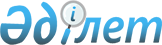 О внесении изменений в решение Кызылжарского районного маслихата Северо-Казахстанской области от 29 декабря 2018 года № 36/8 "Об утверждении бюджета Бескольского сельского округа Кызылжарского района на 2019-2021 годы"Решение Кызылжарского районного маслихата Северо-Казахстанской области от 3 июня 2019 года № 42/3. Зарегистрировано Департаментом юстиции Северо-Казахстанской области 7 июня 2019 года № 5436
      В соответствии со статьями 106, 109-1 Бюджетного кодекса Республики Казахстан от 4 декабря 2008 года, пунктом 2-7 статьи 6 Закона Республики Казахстан от 23 января 2001 года "О местном государственном управлении и самоуправлении в Республике Казахстан" Кызылжарский районный маслихат Северо-Казахстанской области РЕШИЛ:
      1. Внести в решение Кызылжарского районного маслихата Северо-Казахстанской области "Об утверждении бюджета Бескольского сельского округа Кызылжарского района на 2019-2021 годы" от 29 декабря 2018 года № 36/8 (опубликовано 21 января 2019 года в Эталонном контрольном банке нормативных правовых актов Республики Казахстан в электронном виде, зарегистрировано в Реестре государственной регистрации нормативных правовых актов под № 5155) следующие изменения:
      пункт 1 изложить в следующей редакции:
       "1. Утвердить бюджет Бескольского сельского округа Кызылжарского района на 2019-2021 годы согласно приложениям 1, 2 и 3 к настоящему решению соответственно, в том числе на 2019 год в следующих объемах:
      1) доходы – 88 641 тысяч тенге:
      налоговые поступления – 81 030 тысяч тенге;
      неналоговые поступления – 0 тысяч тенге;
      поступления от продажи основного капитала – 0 тысяч тенге;
      поступления трансфертов – 7 611 тысяч тенге; 
      2) затраты – 96 990 тысяч тенге; 
      3) чистое бюджетное кредитование - 0 тысяч тенге:
      бюджетные кредиты – 0 тысяч тенге;
      погашение бюджетных кредитов – 0 тысяч тенге;
      4) сальдо по операциям с финансовыми активами - 0 тысяч тенге:
      приобретение финансовых активов – 0 тысяч тенге;
      поступления от продажи финансовых активов государства - 0 тысяч тенге;
      5) дефицит (профицит) бюджета – - 8 349 тысяч тенге;
      6) финансирование дефицита (использование профицита) бюджета – 8 349 тысяч тенге:
      поступление займов - 0 тысяч тенге;
      погашение займов - 0 тысяч тенге;
      используемые остатки бюджетных средств – 8 349 тысяч тенге.";
      приложение 1 к указанному решению изложить в новой редакции согласно приложению к настоящему решению.
      2. Настоящее решение вводится в действие с 1 января 2019 года. Бюджет Бескольского сельского округа Кызылжарского района на 2019 год
					© 2012. РГП на ПХВ «Институт законодательства и правовой информации Республики Казахстан» Министерства юстиции Республики Казахстан
				Приложение к решению Кызылжарского районного маслихата Северо-Казахстанской области от 03 июня 2019 года №42/3Приложение 1 к решению Кызылжарского районного маслихата Северо-Казахстанской области от 29 декабря 2018 года № 36/8
Категория 
Категория 
Категория 
Наименование
Сумма, тысяч тенге
Класс
Класс
Наименование
Сумма, тысяч тенге
Подкласс
Наименование
Сумма, тысяч тенге
1
2
3
4
5
1) Доходы
88 641
1
Налоговые поступления
81 030
01
Подоходный налог
60 866
2
Индивидуальный подоходный налог
60 866
04
Налоги на собственность
20 164
1
Налоги на имущество
526
3
Земельный налог
1 352
4
Налог на транспортные средства 
18 286
2
Неналоговые поступления
0
3
Поступления от продажи основного капитала
0
4
Поступления трансфертов
7 611
02
Трансферты из вышестоящих органов государственного управления
7 611
3
Трансферты из районного (города областного значения) бюджета
7 611
Функциональная группа
Функциональная группа
Функциональная группа
Наименование
Сумма, тысяч тенге
Администратор бюджетных программ
Администратор бюджетных программ
Наименование
Сумма, тысяч тенге
Программа
Наименование
Сумма, тысяч тенге
1
2
3
4
5
2) Затраты
96 990
01
Государственные услуги общего характера
24 613
124
Аппарат акима города районного значения, села, поселка, сельского округа
24 613
001
Услуги по обеспечению деятельности акима города районного значения, села, поселка, сельского округа
23 963
022
Капитальные расходы государственного органа
650
07
Жилищно-коммунальное хозяйство
42 462
124
Аппарат акима города районного значения, села, поселка, сельского округа
42 462
008
Освещение улиц в населенных пунктах
22 000
009
Обеспечение санитарии населенных пунктов
4 922
011
Благоустройство и озеленение населенных пунктов
15 540
12
Транспорт и коммуникации
24 000
124
Аппарат акима города районного значения, села, поселка, сельского округа
24 000
013
Обеспечение функционирования автомобильных дорог в городах районного значения, селах, поселках, сельских округах
24 000
13
Прочие
5 915
124
Аппарат акима города районного значения, села, поселка, сельского округа
5 915
040
Реализация мероприятий для решения вопросов обустройства населенных пунктов в реализацию мер по содействию экономическому развитию регионов в рамках Программы развития регионов до 2020 года
5 915
3) Чистое бюджетное кредитование
0
Бюджетные кредиты
0
Погашение бюджетных кредитов
0
4) Сальдо по операциям с финансовыми активами
0
Приобретение финансовых активов 
0
Поступления от продажи финансовых активов государства
0
5) Дефицит (профицит) бюджета
-8 349
6) Финансирование дефицита (использование профицита) бюджета
8 349
Поступления займов
0
Погашение займов
0
Категория
Категория
Категория
Наименование
Сумма, тысяч тенге
Класс
Класс
Наименование
Сумма, тысяч тенге
Подкласс
Наименование
Сумма, тысяч тенге
8
Используемые остатки бюджетных средств
8 349
01
Остатки бюджетных средств
8 349
1
Свободные остатки бюджетных средств
8 349